Pedagogisk planering om decimaltal våren 2020.Namn:_____________________________   I det här arbetsområdet ska vi fördjupa våra kunskaper om decimaltal. Vi kommer att använda tallinjen för att förstå hur man avrundar decimaltal, med en eller två decimaler, till heltal. Vi ska addera, subtrahera, multiplicera och dividera med decimaltal. Då är det viktigt att ha ögonen öppna för att se om svaret är rimligt!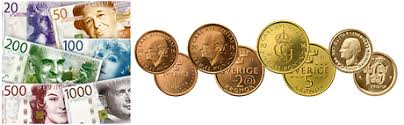 Hur avrundar de i affären när vi handlar? Vi tittar även på det. Bedömningsmatris:Hälsningar ChristinaDu visar att du kan avrunda tal med en decimal till närmaste heltal.Du visar att du klarar detta ibland.Du visar att du ofta klarar detta.Du visar att du klarar detta med stor säkerhet.Du visar att du kan avrunda tal med två decimaler till närmaste heltal.Du visar att du klarar detta ibland.Du visar att du ofta klarar detta.Du visar att du klarar detta med stor säkerhet.Du visar att du kan addera med decimaltal.Du visar att du klarar detta ibland.Du visar att du ofta klarar detta.Du visar att du klarar detta med stor säkerhet.Du visar att du kan subtrahera med decimaltal.Du visar att du klarar detta ibland.Du visar att du ofta klarar detta.Du visar att du klarar detta med stor säkerhet.Du visar att du kan multiplicera med decimaltal.Du visar att du klarar detta ibland.Du visar att du ofta klarar detta.Du visar att du klarar detta med stor säkerhet.Du visar att du kan dividera med decimaltal.Du visar att du klarar detta ibland.Du visar att du ofta klarar detta.Du visar att du klarar detta med stor säkerhet.Du visar att du kan bedöma om dina svar är rimliga.Du visar att du klarar detta ibland.Du visar att du ofta klarar detta.Du visar att du klarar detta med stor säkerhet.Du visar att du förstår hur man avrundar i butiken när du betalar.Du visar att du klarar detta ibland.Du visar att du ofta klarar detta.Du visar att du klarar detta med stor säkerhet.